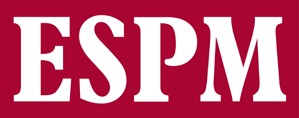 TERMO ADITIVOPelo presente aditamento ao Termo de Compromisso de Estágio, com início em __/__/__, em conformidade com a Lei nº 11.788/2008, celebrado entre a Concedente _______________________________, e o (a) Estagiário (a) ________________________________, regularmente matriculado no ____, período do Curso de ____________________________, da Escola Superior de Propaganda e Marketing, aqui denominada Instituição de Ensino, já qualificada no referido instrumento, resolvem as partes ajustar o quanto segue:Alterações a serem feitas para a realização do estágio:Cláusula segunda – CondiçõesI – prazo de vigência: de        /       /        até        /        /       .Permanecem inalteradas as demais cláusulas do Termo de Compromisso de Estágio, do qual passa a fazer parte integrante o presente Termo aditivo, ficando sem efeito as disposições em contrário.E por estarem de comum acordo, as partes acima identificadas assinam o presente Termo Aditivo em 03 (três) vias de igual teor, para que produza seus jurídicos efeitos.E, por estarem de acordo com os termos do presente instrumento, as partes o assinam em 03 (três) vias de igual teor e forma, para todos os fins e efeitos de direito.Rio de Janeiro, ____de__________de 20__.Instituição de Ensino: ESPMConcedente:Estagiário: Testemunhas:Nome:RG:Nome:RG: